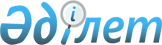 О предоставлении в 2015 году мер социальной поддержки специалистам в области здравоохранения, образования, социального обеспечения, культуры, спорта и агропромышленного комплекса, прибывшим для работы и проживания в сельские населенные пунктыРешение маслихата Наурзумского района Костанайской области от 22 апреля 2015 года № 297. Зарегистрировано Департаментом юстиции Костанайской области 18 мая 2015 года № 5605

      В соответствии с пунктом 8 статьи 18 Закона Республики Казахстан от 8 июля 2005 года "О государственном регулировании развития агропромышленного комплекса и сельских территорий", Наурзумский районный маслихат РЕШИЛ:



      1. Предоставить в 2015 году специалистам в области здравоохранения, образования, социального обеспечения, культуры, спорта и агропромышленного комплекса, прибывшим для работы и проживания в сельские населенные пункты, подъемное пособие и социальную поддержку для приобретения или строительства жилья.



      2. Настоящее решение вводится в действие по истечении десяти календарных дней после дня его первого официального опубликования.

 

 
					© 2012. РГП на ПХВ «Институт законодательства и правовой информации Республики Казахстан» Министерства юстиции Республики Казахстан
				

      Председатель сессииМ. Кузембаев

      Секретарь

      районного маслихатаЗ. Алдажуманова